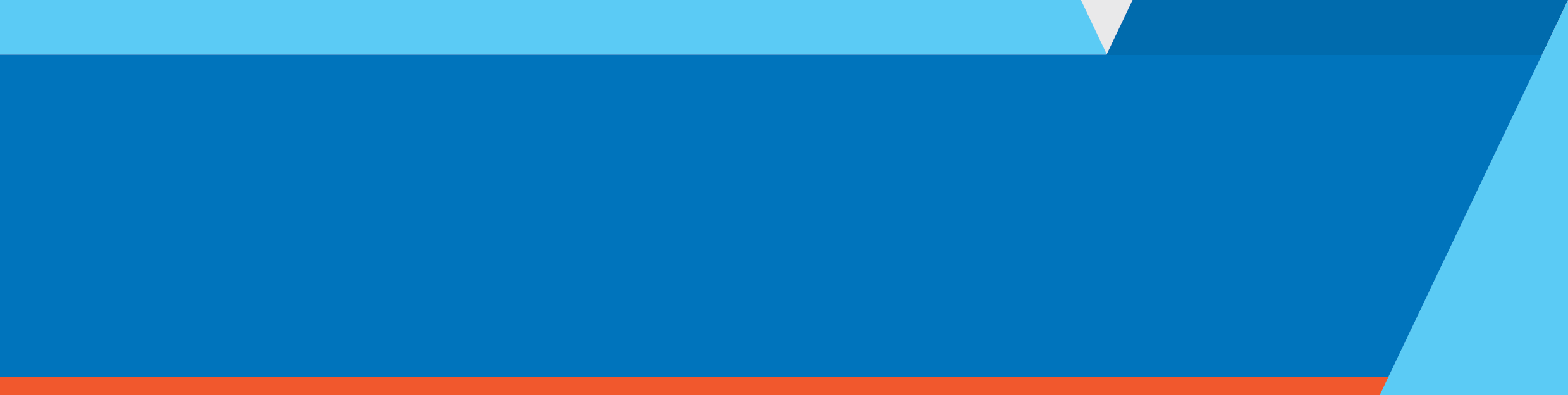 ContentsForeword	2Introduction	3Who should read this booklet?	3What is this booklet for?	3Why is clinical waste management important?	3Waste decision tree	4Body fluids (including bulk body fluids)	4CAPS-BBI check	4Clinical waste streams	5Treatment: incineration	5Treatment: sterilisation	6Pharmaceutical container	7Pharmaceutical substance	8Case studies	8Sharps	9Case studies	9Blood and blood products	10Case studies	10Body fluids and bulk body fluids	11Items from a patient with a communicable disease (known or suspected)	11Faeces, urine, vomit, sputum or meconium	12Case studies	12Other ways to minimise contamination	13Contacts	13Reference documents	13ForewordHow we manage our waste directly affects the environment and the health and wellbeing of Victorians. The Victorian Government is committed to improving waste management in healthcare facilities to deliver positive environmental, social and economic impacts.In 2017–18 Victorian public hospitals generated 35,000 tonnes of waste. Thirteen per cent of this was clinical and related waste, which accounted for 55 per cent of waste management costs. Audits have shown that in some areas up to 60 per cent ofthe clinical waste generated could have been safely disposed of in general or recycling streams at a significantly lower cost.The Environment Protection Authority Victoria (EPA) Clinical and Related Waste – Operational Guidance document (IWRG612) outlines the storage, transport, treatment and disposal regulations that apply to all clinical and related waste produced by hospitals, as well as other generators.The contents of this Clinical and Related Waste Guidance – Supplement for healthcare staff is the result of extensive consultation and collaboration with a range of stakeholders, including clinical staff, waste processors, government departments, pharmaceutical and infection control networks, aswell as Victorian water authorities and independent clinical waste experts. It provides a simple and practical decision-making process for determining how we should best manage clinical waste.I encourage all health service staff responsible for managing clinical waste to familiarise themselves with its contents so we can continue to deliver the best health and wellbeing for all Victorians, while also protecting the environment and reducing health costs.IntroductionWho should read this booklet?Healthcare staff within Victoria who handle clinical waste in their day-to-day work.What is this booklet for?This booklet is a user-friendly guide to supplement the EPA’s Clinical and Related Waste – Operational Guidance document (IWRG612).It provides a simple and practical decision-making process that will help you identify whether items are clinical and related wastes, landfill waste, or can be recycled. It also addresses some common misunderstandings regarding what is and is not clinical and related waste.Why is clinical waste management important?Hospitals, and their staff, are responsible for ensuring the safe and correct storage and handling of clinical waste.Sorting clinical waste correctly can have a wide range of positive consequences including:reduced risk of anti-microbial contamination and reduced risk of introducing of anti-microbial resistance into the environmentreduced incidence of needlestick injurieslower infection risk for staffreduced damage to the environment such as reduced water table contamination and carbon emissionsreduced waste management costs for hospitalscompliance with EPA and WorkSafe regulations.This booklet, as well as the guidelines themselves, should be read in conjunction with your health service’s healthcare protocols. If specific questions are not answered in this booklet seek clarification with your health service.Note:The treatment and disposal of radioactive waste is not addressed in this document. For guidance on radioactive waste management refer to the Victorian Radiation Act 2005 and the Department of Health and Human Services Disposal of Radioactive Material guidance (see Australian Guidelines for the Prevention and Control of Infection in Healthcare (2019))Flush refers to the disposal of waste as per standard precautions. Dedicated flush facilities must be used and appropriate personal protective equipment worn <https://www.nhmrc.gov.au/health-advice/public-health/preventing-infection> This booklet should not be used by healthcare staff outside of Victoria because the regulations for clinical and related waste differ between states and territories.Waste decision treeHas the item come into contact with a cytotoxic substance? If YES, dispose in cytotoxic waste bin [end]If NO, is the item human tissue? If YES, dispose in anatomical waste bin [end]If NO, is it, or does it contain a Schedule 8 drug or an extractable volume of pharmaceutical substance (other than saline, sugar or a nutrient solution)?If YES, dispose in pharmaceutical waste. Schedule 8 drugs must be destroyed in accordance with the Drugs, Poisons and Controlled Substances Regulations 2017 [end]If NO, could the item cut or penetrate skin?If YES, dispose in sharps waste [end]If NO, can you see blood on the item?If YES, dispose as clinical waste [end]If NO, has the item been in contact with someone who has or is suspected of having, a communicable disease?If YES, dispose as clinical waste [end]If NO, is there a recycling bin for item in your ward/department?If YES, dispose in recycling bin [end]If NO, landfill.Body fluids (including bulk body fluids)Note: faeces, urine, vomit, sputum and meconium are not body fluids.Are you able to flush as per standard precautions? If YES, flush [end]If NO, dispose as clinical waste.CAPS-BBI checkDo the CAPS-BBI check.If the item is/contains:CytotoxicAnatomicalPharmaceuticalSharpBloodBody fluidInfectiousit must go into a cytotoxic, anatomical, pharmaceutical, sharps or clinical waste bin.Clinical waste streamsNote: All radioactive waste must be disposed of in accordance with the department’s Disposal of radioactive material guidanceTreatment: incinerationPharmaceutical, anatomical and cytotoxic waste is incinerated between 900 and 1200° C, denaturing pharmaceutical substances and turning the waste into ash and gases.Cytotoxic wasteMaterial that is, or may be, contaminated with a cytotoxic drug during the preparation, transport or administration of cytotoxic therapy.Receptacle: Purple, puncture- resistant, leak-proof container depicting symbol of a cell undergoing telophaseAnatomical wasteAnatomical waste is human tissue and includes:pathology and biopsy specimenstissue taken during surgery or autopsyextracted teeth contaminated with bloodbody organs, limbs or cadavers/bodiesfetuses not requiring burial or fetuses for burial in an appropriate methodplacentae, including if requested for home retention.There are religious considerations and personal wishes in relation to items such as placentae and fetuses. Where patients wish to make their own arrangements for these items, the hospital should obtain written advice from the patient accepting responsibility for them.Receptacle: Yellow bin with orange lid and depicting the biohazard symbol in blackPharmaceutical wastePharmaceutical substances and containers include:pharmaceuticals from incomplete infusionsany Schedule 8 drugs of addiction, including residue or tracepatients’ unused pharmaceuticalspharmaceuticals that are unwanted or out of datesharps, packages, containers and equipment containing extractable volumes of pharmaceutical substancespharmaceutical substances rejected by the manufacturer due to quality control considerations.This excludes:materials where all extractable contents have been removed (other than cytotoxics or Schedule 8 drugs of addiction), such as empty pill bottlessaline, sugar, nutrient solutions and associated packaging, containers and equipment.WARNING: Unless it is saline, sugar or a nutrient solution, pharmaceutical substances must not be flushed, poured down sinks or disposed of directly to the environmentNote: Schedule 8 drugs must be destroyed in accordance with the Drugs, Poisons and Controlled Substances Regulations 2017Receptacle: Yellow container with orange lid and depicting biohazard symbol in blackTreatment: sterilisationClinical and Sharps waste is sterilised using a shredding and chemical disinfection process. It is then sent to landfill.Sharps wasteAny item that is able to cut or penetrate the skin.This includes, but is not limited to:syringes with attached needleslancetsscalpel bladesdevices with retractable sharpsIV spikesThe only exceptions to this are:if a health service has an approved single use metal instrument recycling collection in place on the wardif the item is cytoxic or pharmaceutical waste, which take precedence over sharps waste disposal.Receptacle: Yellow container and lid depicting the biohazard symbol in blackClinical wasteAny item:from a patient suspected, or known, to have a communicable diseaseon which you can see wet or dry bloodcontaining body fluids (unless able to be flushed as per standard precautions).Note: Faeces, urine, vomit, sputum and meconium are not body fluidsReceptacle: Yellow bag or container with yellow lid, depicting the biohazard symbol in blackPharmaceutical container (including medicine bottles, syringes, tubing, vial or ampule)WARNING: Unless it is saline, sugar or a nutrient solution pharmaceutical substances must not be flushed, poured down sinks or disposed of directly to the environment.Is the pharmaceutical cytotoxic?If YES, dispose as cytotoxic waste [end]If NO, is the pharmaceutical a Schedule 8 drug?If YES, dispose as pharmaceutical waste. Schedule 8 drugs must be destroyed in accordance with the Drugs, Poisons and Controlled Substances Regulations 2017 [end]If NO, is the pharmaceutical saline, sugar or a nutrient solution?If YES, flush contents. Only flush if safe to do so as per standard precautions. Container to recycling or landfill unless sharps waste (see page 12).If NO, have all extractable contents been removed?If YES, recycling or landfill unless sharps waste (see page 12) [end]If NO, pharmaceutical waste.Pharmaceutical substanceWARNING: Unless it is saline, sugar or a nutrient solution pharmaceutical substances must not be flushed, poured down sinks or disposed of directly to the environment.Is the substance saline, sugar or a nutrient solution?If YES, flush. Only flush if safe to do so as per standard precautions[end]If NO, is the pharmaceutical cytotoxic?If YES, dispose as cytotoxic waste [end]If NO, dispose as pharmaceutical waste. Schedule 8 drugs must be destroyed in accordance with the Drugs, Poisons and Controlled Substances Regulations 2017.Case studiesDaveDave has a pill bottle containing tablets that are no longer needed. He disposes of the tablets in the pharmaceutical bin and the now empty pill bottle in the landfill or recycling bin.RobinAfter administering medication to a patient Robin has only used half of the contents of an ampule. As not all of the contents have been extracted Robin places the ampule in the pharmaceutical waste bin.JesseJesse extracts all the contents of a glass vial when administering medication to a patient. These are a few droplets of pharmaceutical left in the vial. As the pharmaceutical is not a Schedule 8 drug or cytotoxic, and all extractable contents have been removed, Jesse disposes of the vial in the landfill bin.SharpsNote: A syringe without a needle is not classified as a sharp.A sharp is any item capable of cutting or penetrating the skin.Can the item cut or penetrate the skin?If YES, sharps, cytoxic waste or pharmaceutical waste (see page 10)If NO, recycling or landfill.Case studiesJesseJesse has an empty ampule after treating a patient. Due to the sharp edges on the ampule Jesse knows that it could cut or penetrate skin and so he disposes of the ampule in the sharps bin.SarahSarah administers medication through an IV line. As the syringe does not have a needle on it, and is empty, Sarah disposes of the syringe in the landfill bin.CarrieCarrie has two empty glass vials after treating a patient. As the vials are not broken they cannot cut or penetrate the skin. Carrie disposes of the vials in the landfill bin.Blood and blood products(including items contaminated with blood and blood products)Albumin, plasma, serum and so on.Can you see blood or blood products on/in the item?If YES, clinical waste [end]If NO, is there a known or suspected communicable disease?If YES, clinical waste [end]If NO, recycling or landfill. Case studiesJesseJesse is cleaning up after surgery. A disposable kidney dish was brought into the theatre during set up but was not used during the procedure. Jesse places the kidney dish into the recycling (or landfill) bin because it is not clinical waste.DaveA few drops of blood fall onto a piece of sterile wrap during a procedure. Dave places the sterile wrap into the clinical waste bin.RobinRobin takes blood from a patient. Her gloves do not have any blood on them and so Robin disposes of them in the landfill bin.Body fluids and bulk body fluids(including items contaminated with body fluids)Note: Faeces, urine, vomit, sputum and meconium are not body fluidsIncluding but not limited to: amniotic, cerebrospinal, synovial, pleural, pericardial and peritoneal fluids, as well as breast milk, semen and vaginal secretions.Is the dedicated flush facility and personal protective equipment available?If YES, flush. Body fluids should only be flushed if safe to do so as per standard precautions.If NO, clinical waste.Items from a patient with a communicable disease (known or suspected)Is the patient know to have, or suspected of having, a communicable disease?If YES, clinical waste [end]If NO, can you see blood or body fluids on the item? (See above for definition of body fluids).If YES, clinical waste [end]If NO, recycling or landfill.Faeces, urine, vomit, sputum or meconium(including items contaminated with faeces, vomit, sputum and meconium)Note: Faeces, urine, vomit, sputum and meconium are not body fluids.Can you see blood or bodily fluids?If YES, clinical waste [end]If NO, is there a known or suspected communicable disease?If YES, clinical waste [end]If NO, landfill or flush. Only flush if safe to do so as per standard precautions.Case studiesJessicaAfter treating a patient Jessica needs to dispose of a bag of urine. Because there is no blood in the urine, and the patient is not suspected of having a communicable disease, Jessica flushes the urine and disposes of the bag in general waste.SarahA patient in the emergency department vomits. The patient has a suspected communicable disease and so Sarah disposes of the towels used to clean up the vomit in the clinical waste bin.CarrieCarrie works in an aged care facility. Carrie knows that, if the used continence aids do not have blood on them, they are disposed of in general waste bins.Other ways to minimise contaminationAlways place clinical waste bins next to general waste bins (and recycling bins if available).If using clinical waste bags only open them when required, not when setting up for a procedure.Use consistent bin colours for each waste stream (see pages 8 and 9).Ensure all bins have clear signage.Use CAPS-BBI when deciding whether an item is clinical waste (see page 6).ContactsFor clarification regarding clinical and related waste talk to your nurse unit manager, infection control representative or environmental sustainability officer.If they are not available, contact the Sustainability team at the Department of Health and Human Services <sustainability@dhhs.vic.gov.au> Reference documentsDepartment of Health and Human Services (2017) Disposal of radioactive material <https://www2.health.vic.gov.au/about/publications/policiesandguidelines/disposal-of-radioactive-material> Department of Health and Human Services (2011) The blue book. <https://www2.health.vic.gov.au/about/ publications/researchandreports/The-blue-book> EPA (2009) IWRG612, Clinical and related waste- operational guidance. <https://www.epa.vic.gov.au/about-epa/publications/iwrg612-1> National Health and Medical Research Council (2019) Australian Guidelines <https://www.nhmrc.gov.au/about-us/publications/australian-guidelines-prevention-and-control-infection-healthcare-2019>  Legislation.vic.gov.au (2017) Drugs, Poisons and Controlled Substances Regulation 2017<http://www.legislation.vic.gov.au/Domino/Web_Notes/LDMS/LTObject_Store/LTObjSt10.nsf/DDE300B846EED9C7CA257616000A3571/DF50163E7DEA2F6CCA2583300002B4C7/$FILE/17-29sra005%20authorised.pdf>Legislation.vic.gov.au (2005) Radiation Act 2005 <http://www.legislation.vic.gov.au/Domino/Web_Notes/LDMS/PubLawToday.nsf>  Standards Australia (2018) DR AS 3816:2018, Management of clinical and related wastes <https://infostore.saiglobal.com/en-us/Standards/AS-3816-2018-1138248_SAIG_AS_AS_2694836/> WMAA (2014) Industry Code of Practice for the Management of Biohazardous Waste (Including Clinical and Related Wastes), 7th Edition <https://www.wmrr.asn.au/>  Clinical and related waste guidelinesSupplement for healthcare staff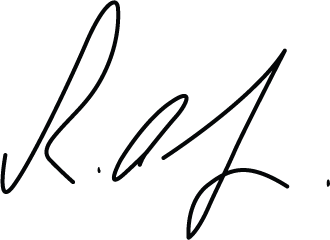 Robert FiskeChief Executive Officer
Victorian Health and Human Services Building Authority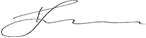 Terry SymondsDeputy Secretary, Health and Wellbeing
Department of Health and Human ServicesTo receive this publication in an accessible format email the Sustainability team <sustainability@dhhs.vic.gov.au> Authorised and published by the Victorian Government, 1 Treasury Place, Melbourne.© State of Victoria, Australia, Victorian Health and Human Services Building Authority, February 2020,ISBN 978-1-76069-103-5Available at the department’s sustainability in healthcare website <https://www2.health.vic.gov.au/hospitals-and-health-services/planning-infrastructure/sustainability/waste/clinical-related-waste> 